Publicado en 33207 el 19/04/2013 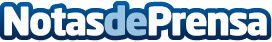 Presupuestos.com da trabajo a 1000 empresasPresupuestos.com es el punto de encuentro entre empresas y clientes que necesitan desde pintar un salón hasta construir un chalet , realizar una reforma , e incluso conseguir un detective privado.Datos de contacto:Presupuestos.comNota de prensa publicada en: https://www.notasdeprensa.es/presupuestoscomda-trabajo-a-1000-empresas Categorias: E-Commerce http://www.notasdeprensa.es